Муниципальное бюджетное дошкольное образовательное учреждение «Детский сад общеразвивающего вида №3 «Теремок» г. Байкальск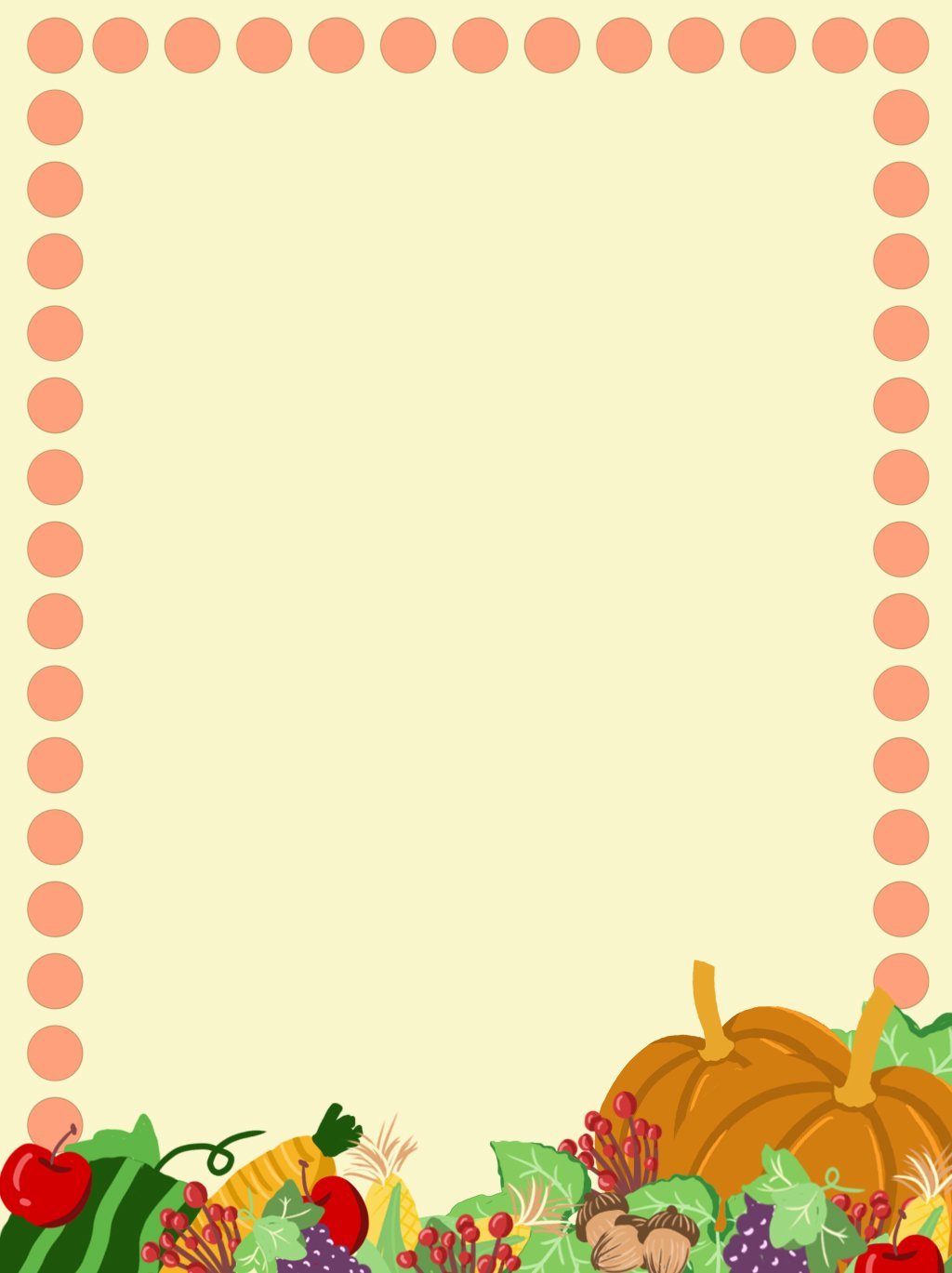 Познавательно-исследовательский проект«Веселый огород»                                                        Участники проекта:                                                                             воспитатель Курятникова Е.А.                                                                          дети первой младшей группыПознавательно-исследовательский проект «Веселый огород»Актуальность: Дети младшего дошкольного возраста в недостаточной степени имеют представления о растениях, о том, где они растут, о необходимых условиях их роста, их интерес к познавательно-исследовательской деятельности недостаточно развит. Исследовательская, поисковая активность – естественное состояние ребенка, он настроен на познание мира. Исследовать, открывать, изучать – значит сделать шаг в неизведанное и непознанное.Тема разработанного проекта выбрана с учетом возрастных особенностей детей младшего возраста и объема информации, которая может быть ими воспринята. Это детский проект ориентирован на приобретение детьми опыта опытно - исследовательской деятельности, осознание детьми своих интересов, формирование умений их реализовывать, приобретение и применение детьми новых знаний в жизни.Цель проекта: формирование экологической культуры у детей создание условий для познавательного развития детей.Задачи проекта:1. Развивать познавательно-исследовательскую деятельность детей через наблюдения за ростом растений, беседы о значении овощей в жизни человека;2. Воспитывать бережное отношение к растениям;3. Формировать умение самостоятельно выражать собственное мнение об увиденном и услышанном;4. Формировать коммуникативные навыки.Тип проекта: познавательно - исследовательский.Срок реализации проекта: два месяца (апрель-май).Участники проекта: воспитатель и дети первой младшей группы Ожидаемый результат: расширение знаний о строении растений и роли овощей в жизни человека; формирование первоначальных навыков бережного отношения к растительному миру; развитие наблюдательности; активизация словарного запаса; накопление эмоционального позитивного опыта общения с природой.Основные формы реализации проекта:Беседы;Непосредственно-образовательная деятельность;Продуктивная деятельность;Рассматривание иллюстраций, муляжей овощей и фруктов;Консультация для родителей;Проведение дидактических игр по теме;Чтение и разучивание стихов по теме;Отгадывание загадок об овощах;Уход за растениями в огороде на окне;Наблюдение за ростом растений.Этапы работы над проектом:1 этап – подготовительныйПодбор методической, художественной литературы, иллюстративного и дидактического материала по данной теме: занятия, картотеки стихов и дидактических игр, альбомы для рассматривания «Овощи», «Фрукты», «Ягоды», стихотворений для заучивания с детьми, загадок, изготовление масок овощей;Подбор оборудования для работы в огороде: земля, контейнеры, семена, лейки, грабельки, палочки для рыхления, фартуки;Подбор материала для оформления огорода.2 этап – основнойСоздание огорода на окне «Веселый огород»: посадка семян, совместно с детьми посадка семян гороха и лука;Оформление огорода;Беседы: «Что такое огород и что на нем растет», «Какие растения можно высадить на подоконнике», «Витамины и полезные продукты» и др.;НОД: «Знакомство с овощами», «Морковка для зайчика», «Что где растет», «Наш огород»;Продуктивная деятельность – рисование «Лук»;Разучивание стихов об овощах, которые растут у нас в огороде;Рассматривание альбомов, муляжей овощей и фруктов, уточнение формы и цвета;Чтение русской народной сказки «Репка», стихотворений об овощах и фруктах;Дидактические игры: «Что где растет?», «Чудесный мешочек», «Собери из частей целое», «Найди такой же овощ» и др.;Подвижная игра «Огурчик, огурчик»;Театрализованная игра «Корзина с овощами»;Консультация для родителей «О луке».3 этап – заключительныйОформление фотоальбома «Веселый огород»;Фоторепортаж «Как мы сажали горох и лук»;Рассказывание стихов детьми о жителях нашего огорода.Рисование «Лук»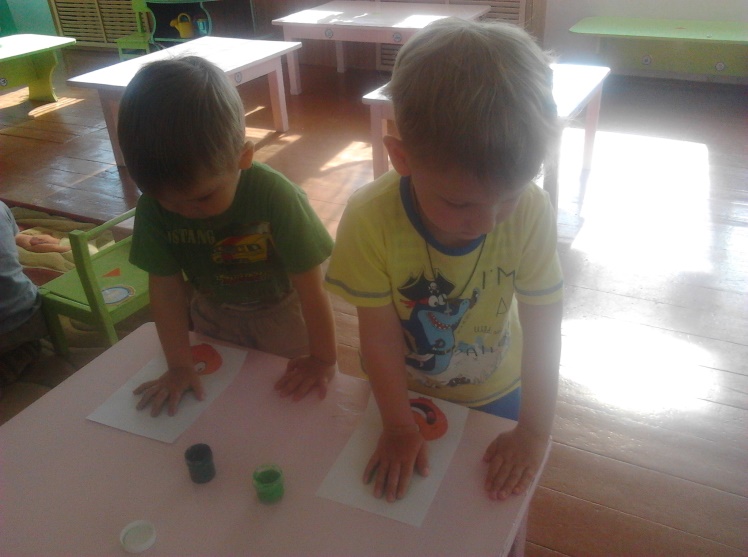 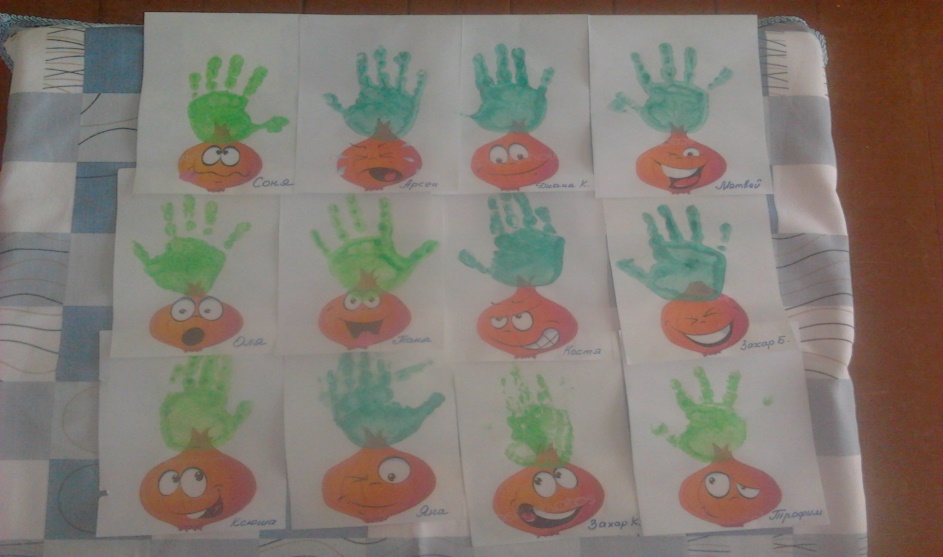 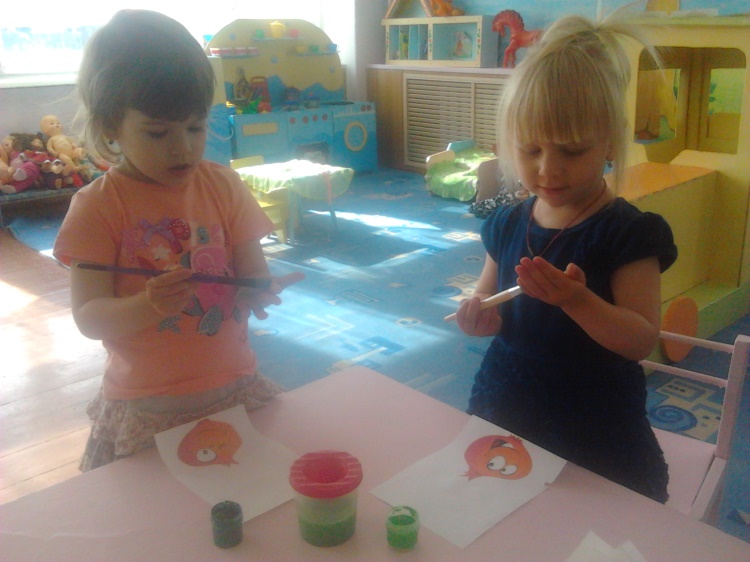 НОД «Посев лука»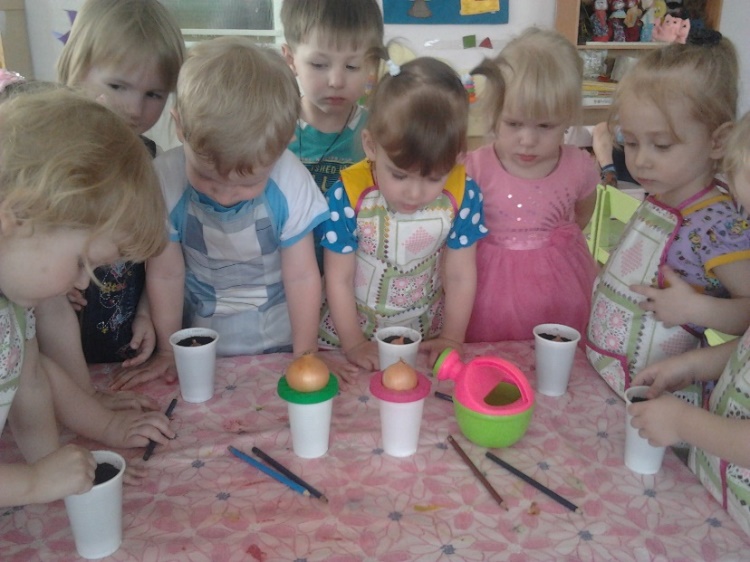 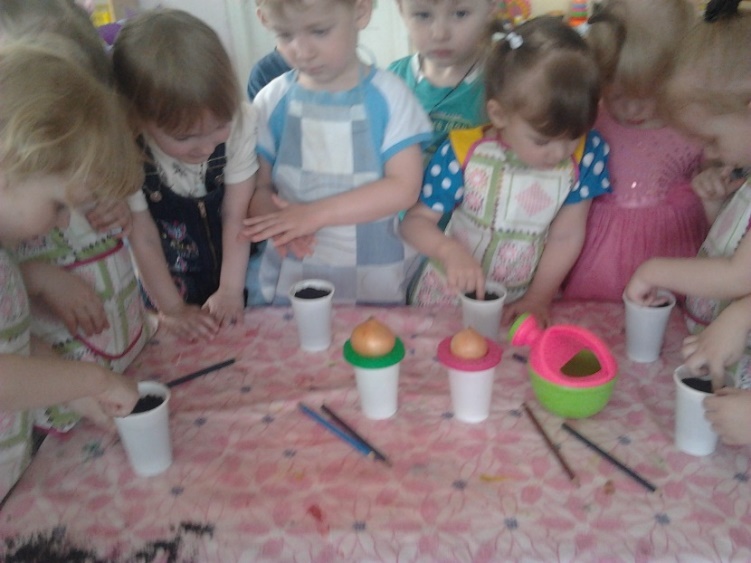 НОД «Мы сажаем горох»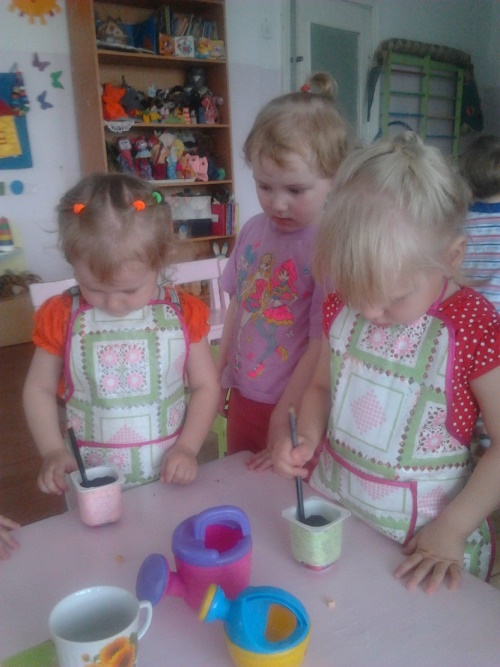 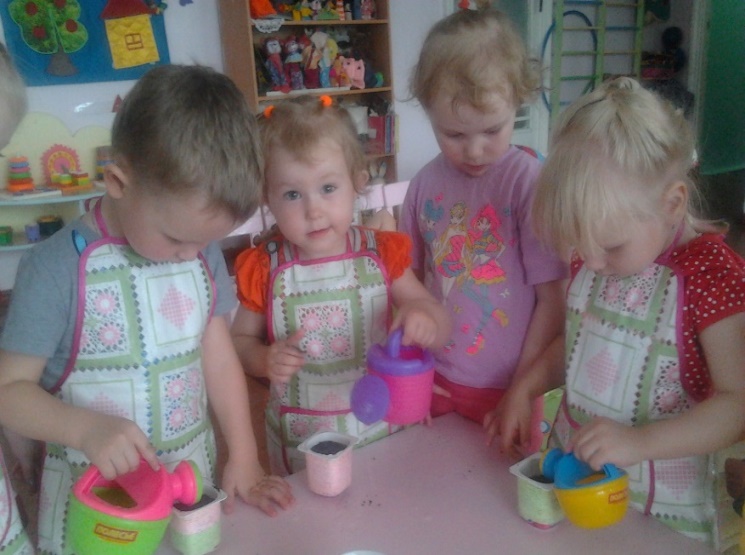 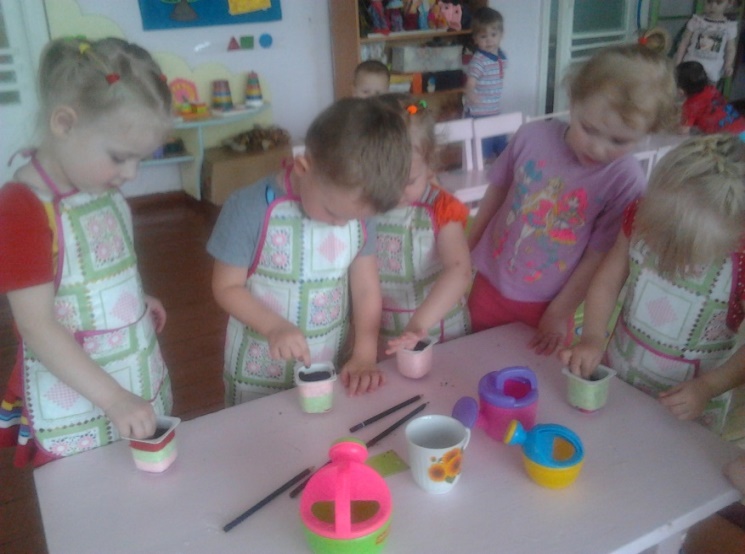 Наш «Веселый огород»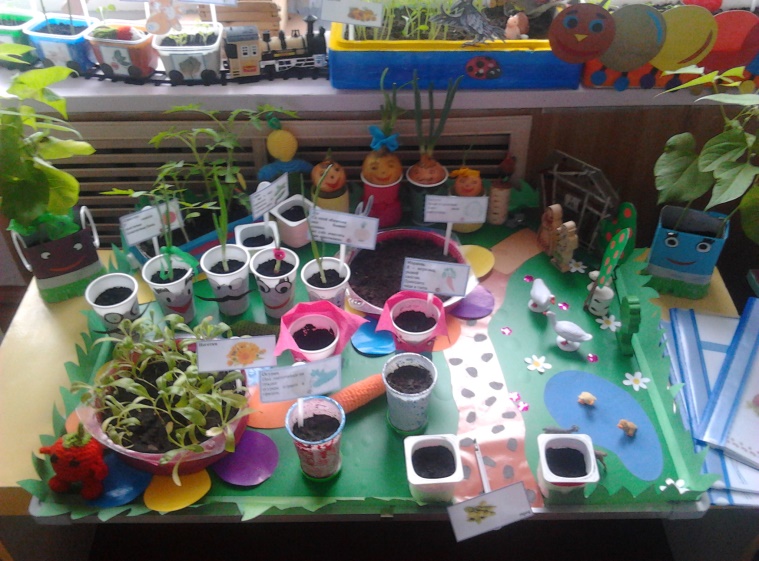 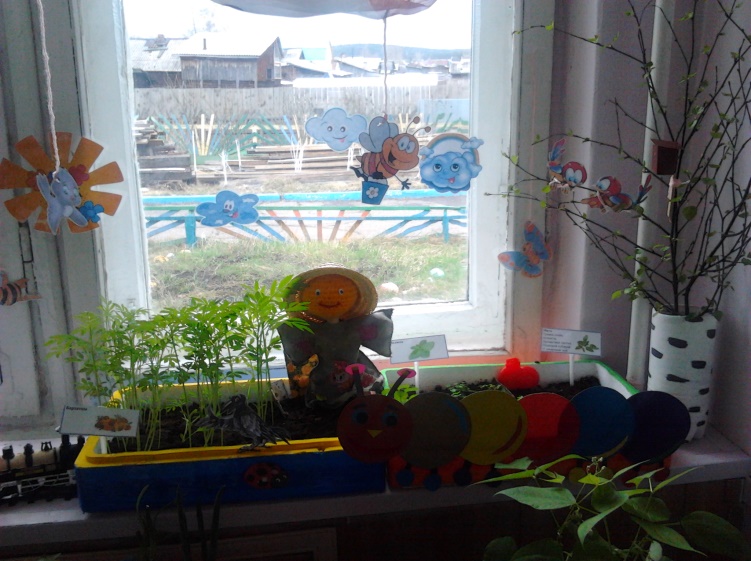 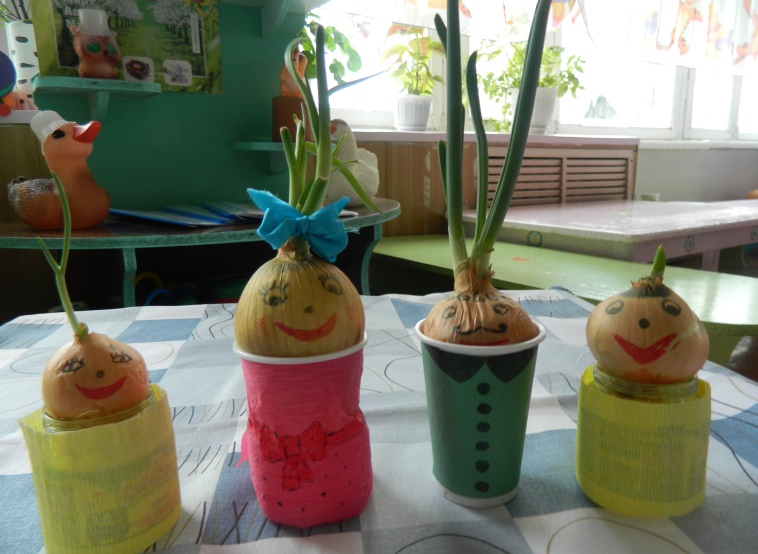 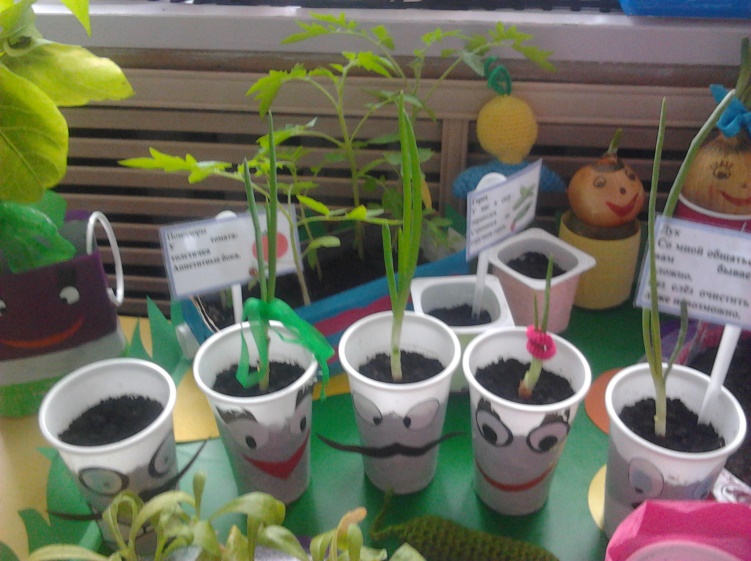 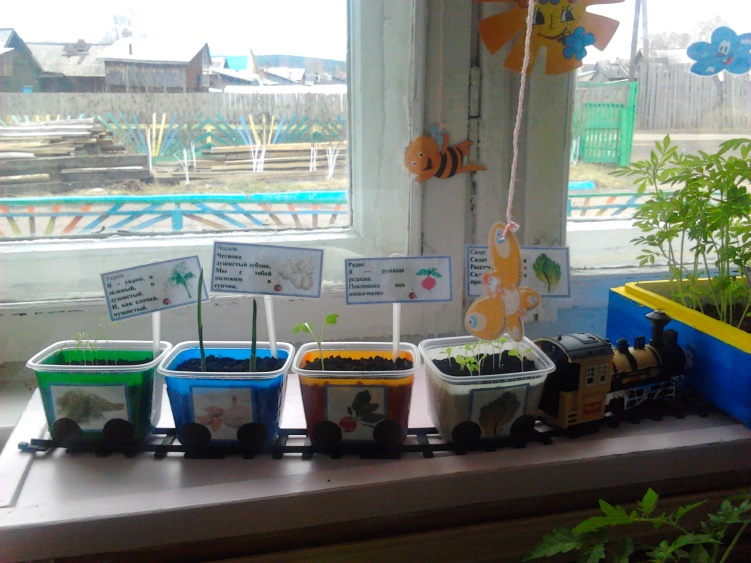 